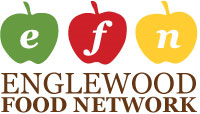 Greeting Friends,Saturday, April 30, 2011, the Englewood Food Network is hosting our 10th year anniversary benefit. This celebration is very special to the Englewood Food Network Family. Please join us to help celebrate all that we have accomplished and be there to witness the journey ahead. For 10 years we have been dedicated to feeding the families of Englewood and providing programs designed to promote healthy living. In 2010, the Englewood Food Network distributed 4.5 million pounds of food to the Englewood community. We are extremely proud of the work done by our member agencies and we will continue to support their efforts. This year the Englewood Food Network will host the annual benefit and participate in the Feinstein Challenge simultaneously. The Feinstein Foundation is prepared to proportionally match the funds we raise at the 10th Anniversary Benefit.  Our goal is to raise $10,000, we need your help. We are not selling tickets to attend the luncheon but we are asking our guest to consider a making contribution to our efforts to support the thirty food pantries, soup kitchens, and shelters servicing the Englewood community. The Englewood Food Network Annual Benefit and Feinstein ChallengeWhere: Beautiful Zion M. B. Church 1406 West 64th StreetWhen: Saturday, April 30, 2011Time:  1pm- 4pm (lunch served promptly at 2pm)RSVP ASAP please, by email sydniemonegan@englewoodfoodnetwork.com or by phone (773) 778-3060 Please contact the Englewood Food Network office for any other questions. (773) 778-3060Sincerely, The Englewood Food Network FamilyP.S.  Can’t Make it? Send your donations to the Englewood Food Network, 1406 West 64th Street, Chicago, IL 60636 OR donate online at www.englewoodfoodnetwork.com